ΘΕΜΑ: «………………………………………………………………………………………………………………………………..» (1)Σας υποβάλλουμε συνημμένα αίτηση του/της ………………………………………………………………………………… γονέα/κηδεμόνα μαθητή/τριας, για τον/την οποίο/α βεβαιώνουμε ότι είναι εγγεγραμμένος/η και φοιτά στο σχολείο μας με τα παρακάτω στοιχεία :Βεβαιώνουμε ότι προσκομίστηκε γνωμάτευση ΚΕ.Δ.Δ.Υ. η οποία φυλάσσεται στο αρχείο του σχολείου ή γνωμάτευση/βεβαίωση Δημόσιου Νοσοκομείου, την οποία επίσης επισυνάπτουμε, με τα παρακάτω στοιχεία : Επίσης, βεβαιώνουμε ότι υποβλήθηκε στο οικείο ΚΕ.Δ.Δ.Υ. παιδαγωγική έκθεση αξιολόγησης για τον/την ανωτέρω μαθητή/τρια. (2)Ο/Η ΔΙΕΥΘΥΝΤΗΣ/ΝΤΡΙΑ ΤΟΥ ΣΧΟΛΕΙΟΥ……………………………………..Διευκρινίσεις επί του διαβιβαστικού :(1) Στο θέμα αναγράφεται :«Έγκριση νέας παράλληλης στήριξης-συνεκπαίδευσης» ή «Έγκριση ανανέωσης παράλληλης στήριξης-συνεκπαίδευσης» ή «Έγκριση υποστήριξης από Ειδικό Βοηθητικό Προσωπικό» ή «Έγκριση υποστήριξης από Σχολικό Νοσηλευτή» (2) Βεβαιώνεται και αναγράφεται μόνο στην περίπτωση αίτησης ανανέωσης παράλληλης στήριξης-συνεκπαίδευσης.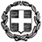 ΕΛΛΗΝΙΚΗ ΔΗΜΟΚΡΑΤΙΑΥΠΟΥΡΓΕΙΟ ΠΑΙΔΕΙΑΣ, ΕΡΕΥΝΑΣ ΚΑΙ ΘΡΗΣΚΕΥΜΑΤΩΝ-------………………..,  …../……/2017Αρ. πρωτ.: ………………ΠΕΡΙΦΕΡΕΙΑΚΗ ΔΙΕΥΘΥΝΣΗ ΠΕ & ΔΕ ΔΥΤΙΚΗΣ ΜΑΚΕΔΟΝΙΑΣΔΙΕΥΘΥΝΣΗ ΔΕΥΤΕΡΟΒΑΘΜΙΑΣ ΕΚΠΑΙΔΕΥΣΗΣ ΦΛΩΡΙΝΑΣΣΧΟΛΕΙΟ : ____________________________________-------Ταχ. Δ/νση	: ……………………………………..Τ.Κ. – Πόλη	: ……………………………………..Πληροφορίες     : …………………………………….Email                   : …………………………………….Τηλέφωνο	: .……………………………………FAX		:  ……………………………………ΠΡΟΣ :ΔΔΕ ΦλώριναςΕπώνυμοΌνομαΠατρώνυμοΤάξη εγγρ. 2017-2018Αρ. ΒΜΠΓνωμάτευση ΚΕΔΔΥ ή Δημόσιου Νοσοκομείου(Φορέας, αρ. πρωτ. / ημερομηνία)Προτεινό-μενες ώρες υποστήριξηςΑρ. πρωτ. απόφασης έγκρισης υποστήριξης για σχ. έτος 2016-17Είδος εκπαιδ. ανάγκης (μόνο για Ε.Ν.Γ. ή braille)Υλοποίηση υποστήριξης το σχ. Έτος 2016-2017 (ΝΑΙ/ΟΧΙ)